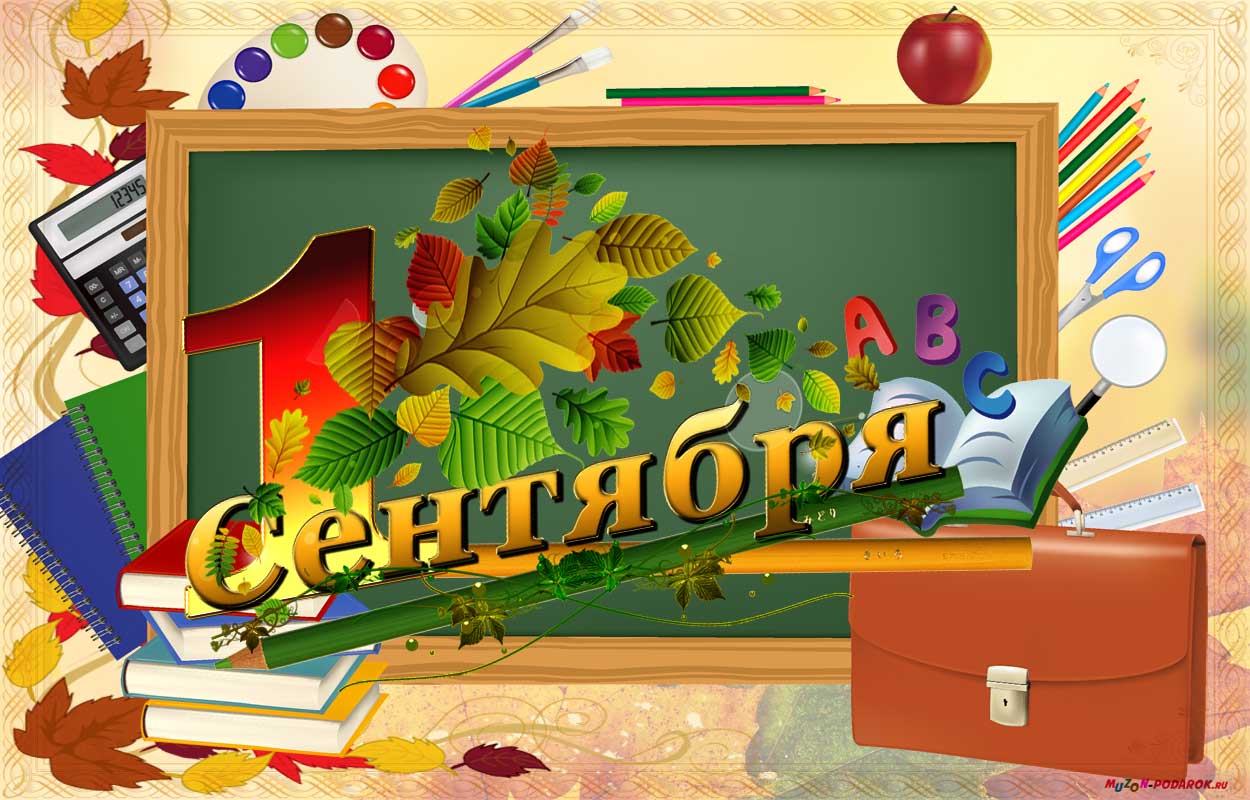 Уважаемые жители поселения! От всего сердца поздравляю подрастающее поколение с началом учебного года!!!Несмотря на непростую сложившуюся ситуацию, учеба продолжается. И в день знаний особые слова хочется сказать в адрес первоклассников, для которых начинается сложное, но увлекательное путешествие по стране знаний. Пусть школьные годы станут для вас самыми запоминающимися, учитесь с удовольствием, побеждайте честно и поддерживайте друг друга на пути к знаниям!Сегодня мы с надеждой и восхищением смотрим на наших учеников, которые год от года радуют нас своими успехами: это и победы на олимпиадах, и участие в конференциях, и дипломы на конкурсах и выставках, и хорошие результаты на ЕГЭ. Но все победы учащихся – это,  конечно же, заслуга родителей и преподавателей. От всей души желаю педагогам крепкого здоровья, процветания педагогического таланта и безграничной любви к профессии; родителям - мудрости, душевного равновесия и терпения; а ученикам - любознательности, усердия, новых открытий и ярких побед!!! Вперед  за знаниями!Глава Администрации Гигантовскогосельского поселенияЮ.М. Штельман